Информационно – познавательная газета  для родителей и детеймуниципального бюджетного дошкольного образовательного учреждения «Большеигнатовский детский сад комбинированного вида»Большеигнатовского муниципального района Республики Мордовия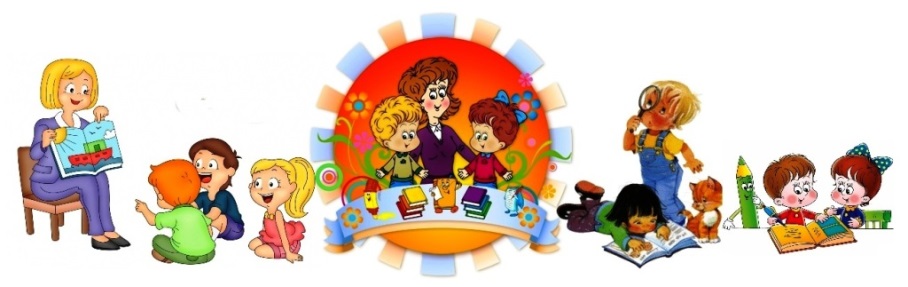     « МАЛЫШ»«День знаний с Почемучкой»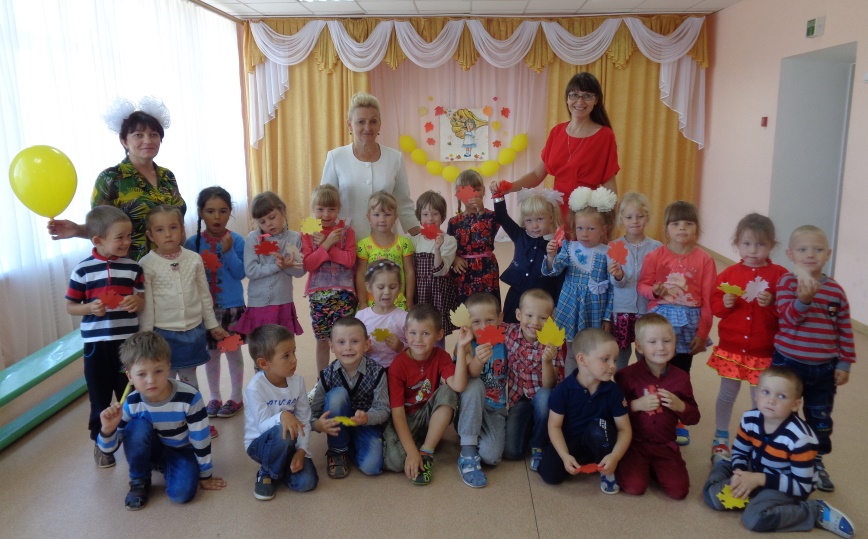                                       «Православные праздники»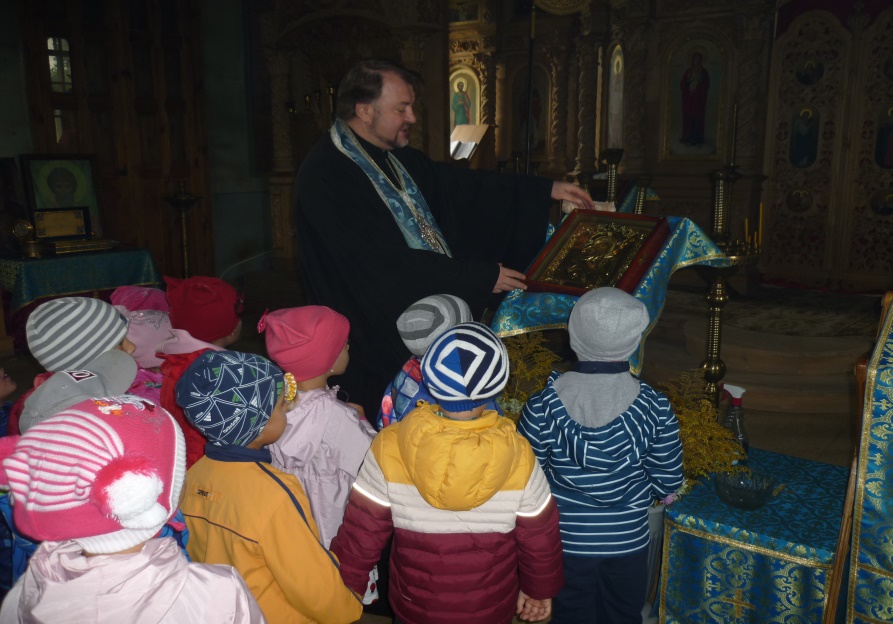 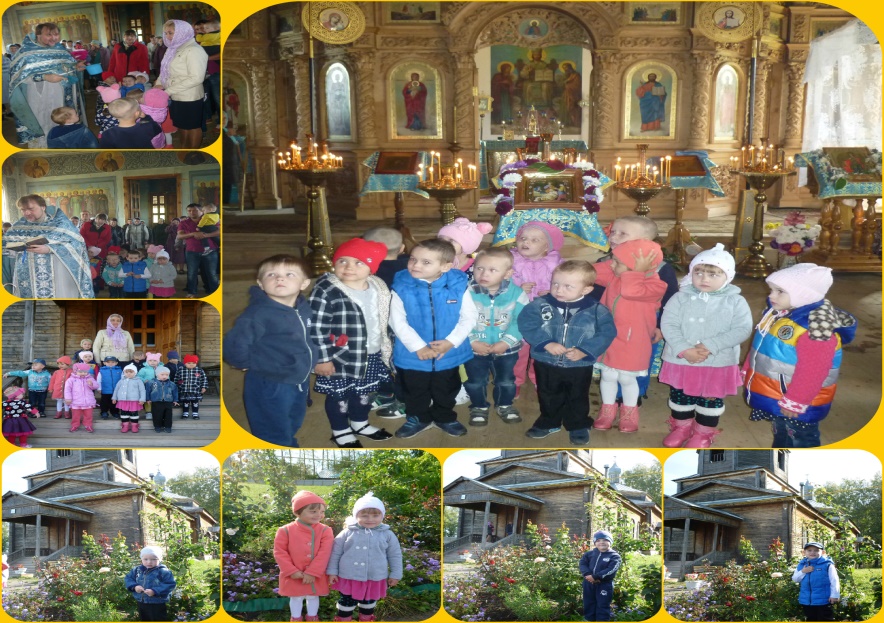 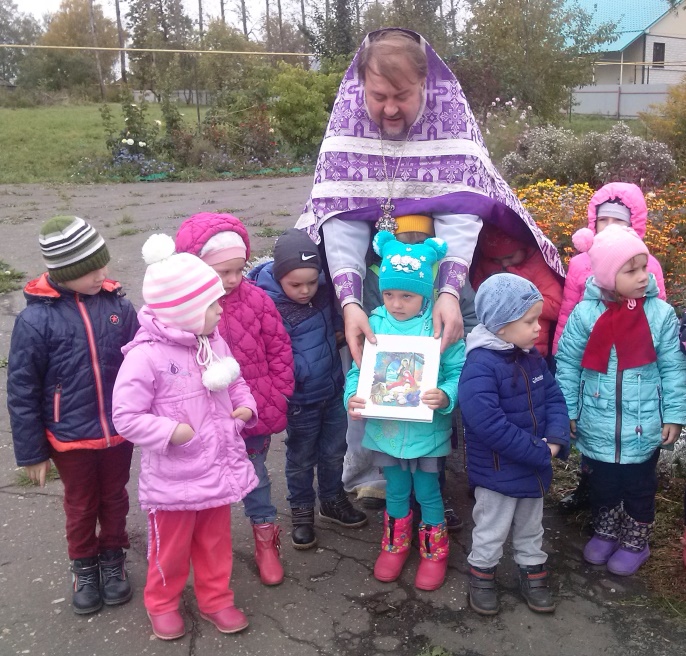                 «День воспитателя»                    Конкурс «Осенний калейдоскоп»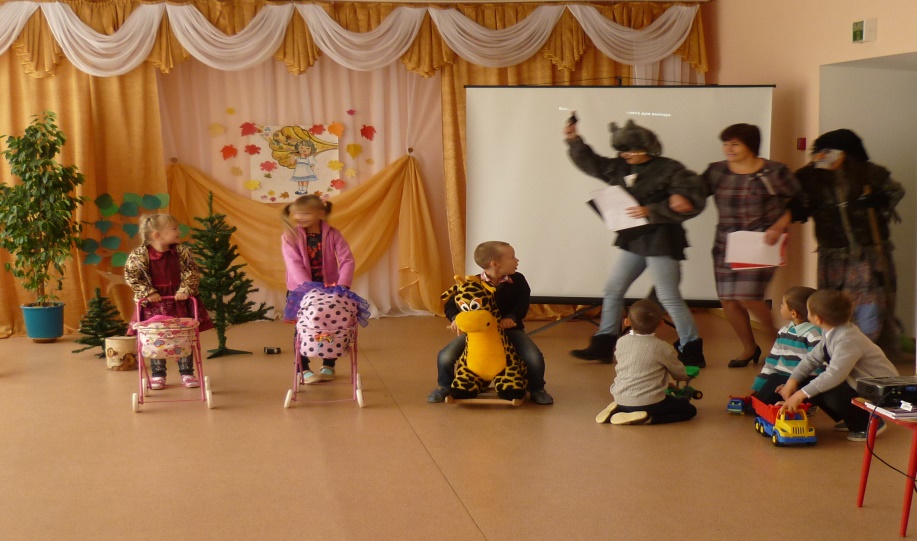 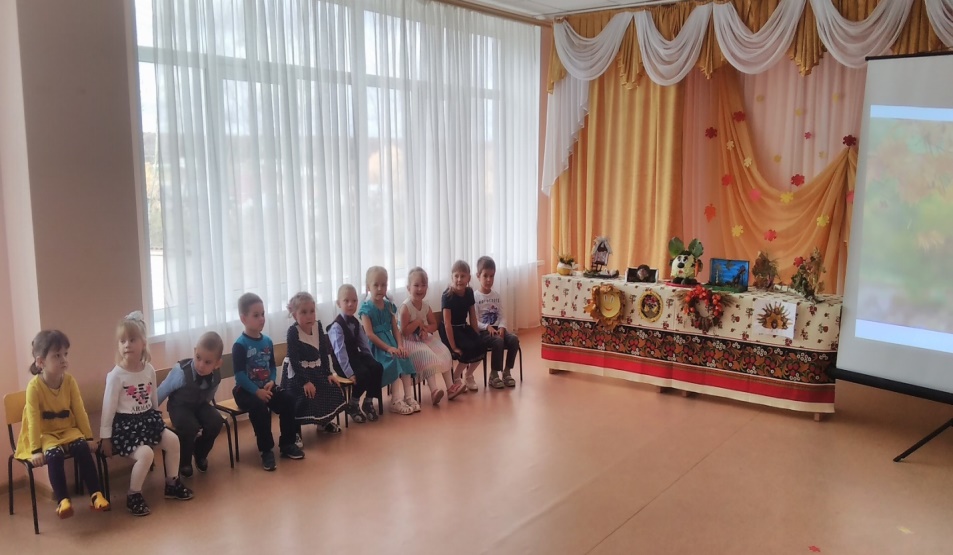             «День призывника»                             «День народного единства»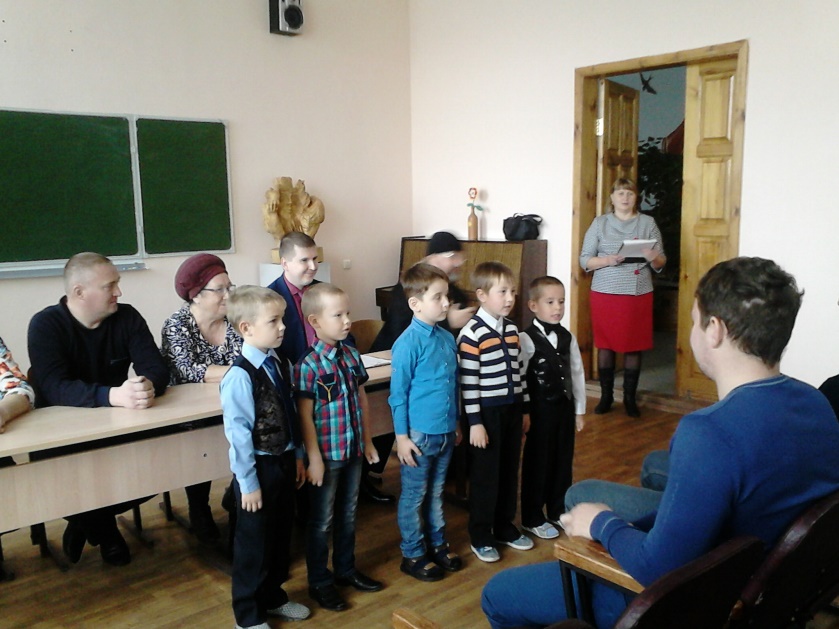 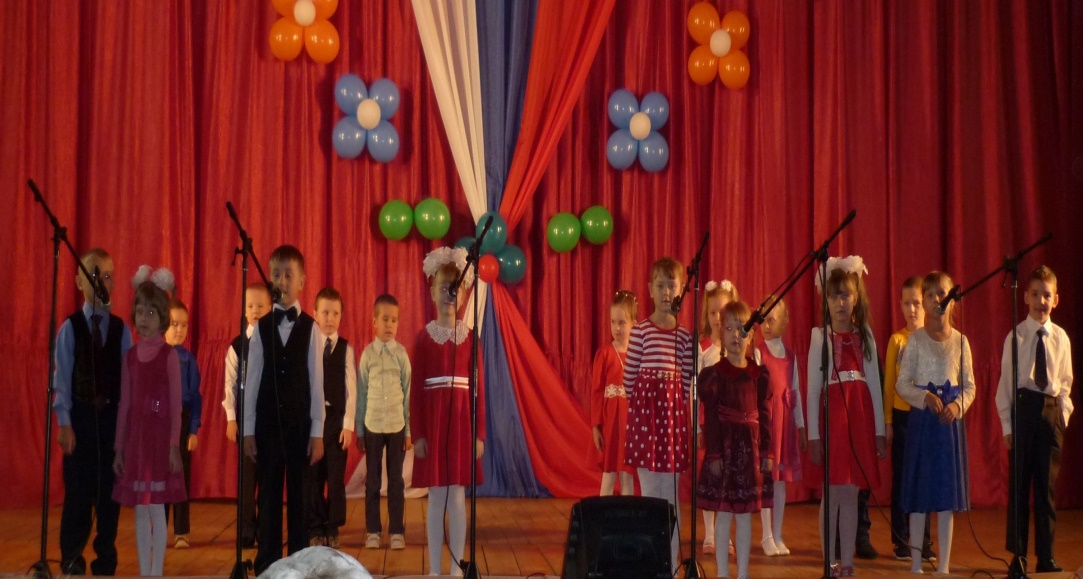  «День работников сельского хозяйства»      «Двери в сказку отвори»  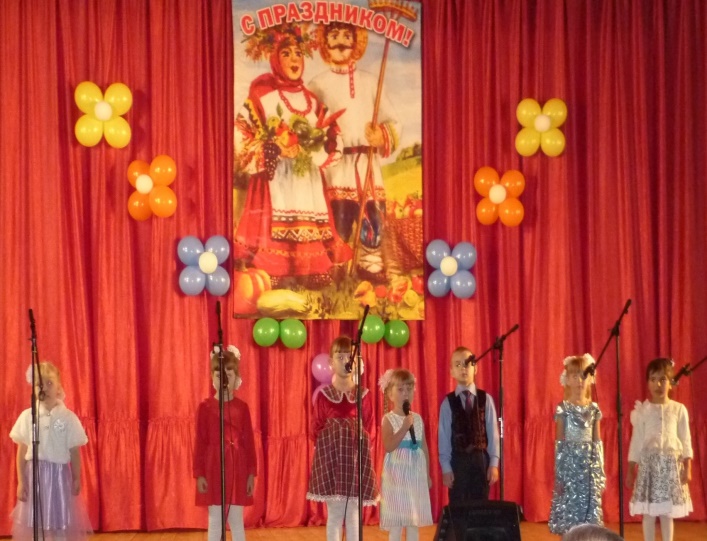 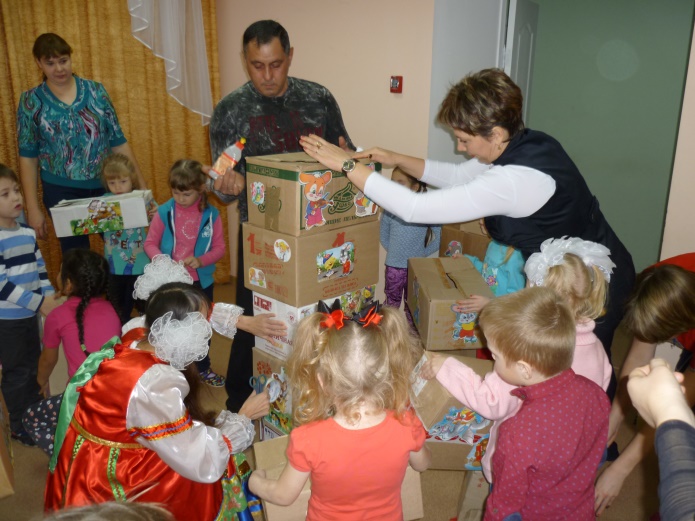 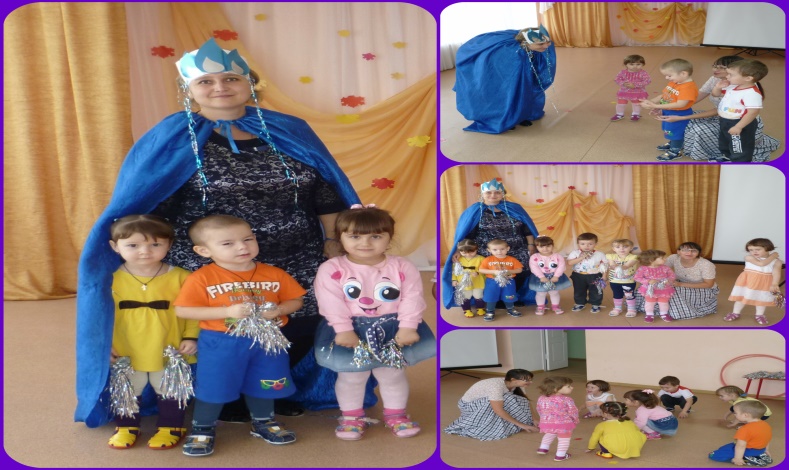          Муниципальный  семинар.                          «День матери»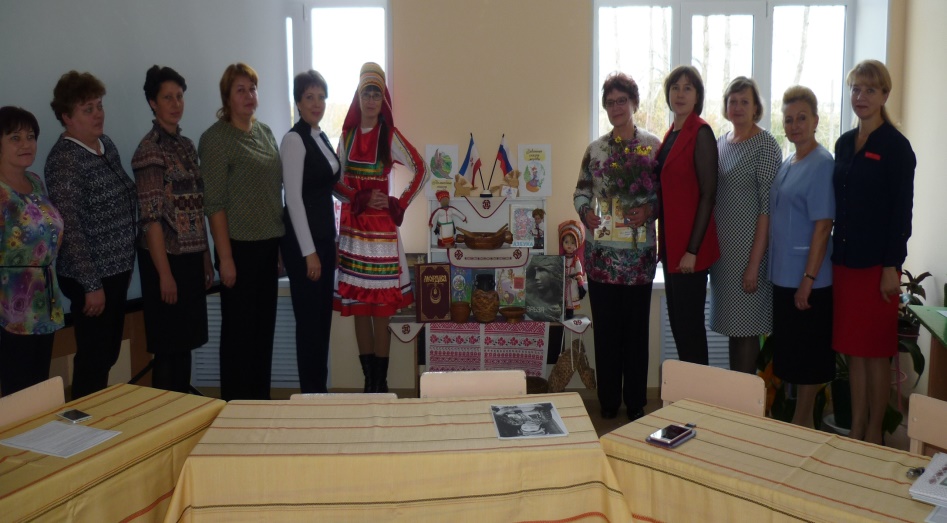 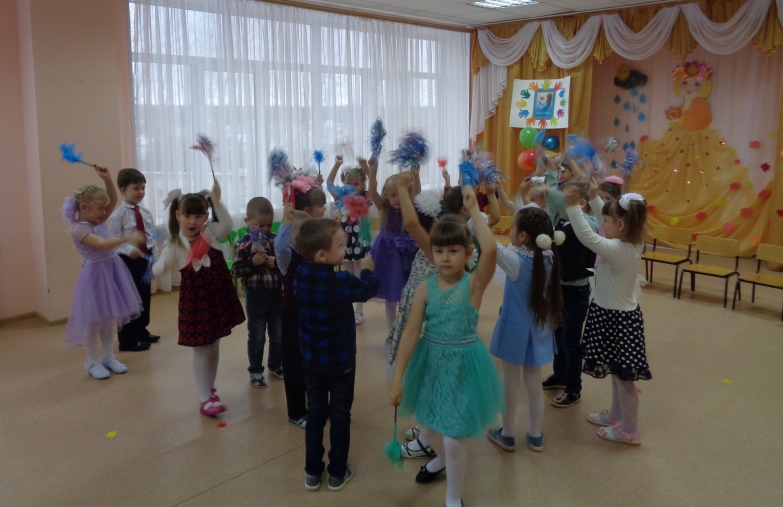 «Мама - мир подарила  мне и тебе»                          «Михайлов день» 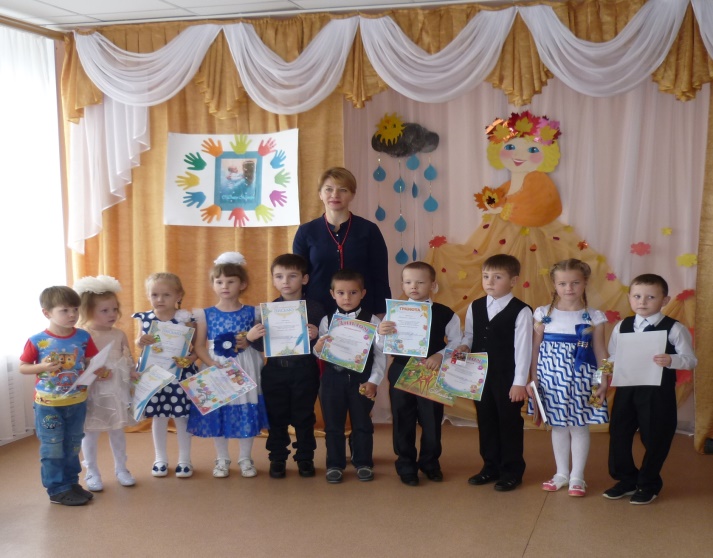 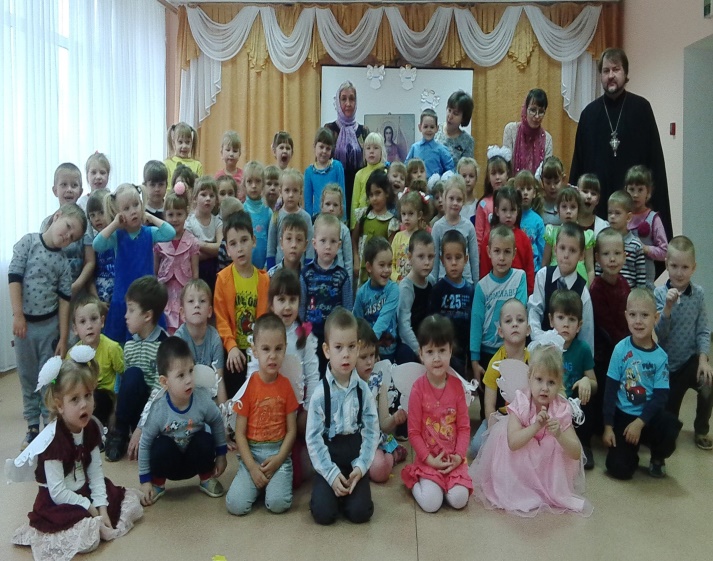 